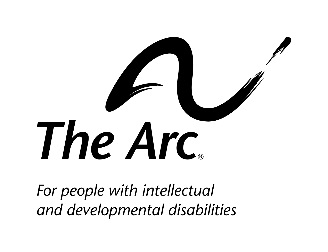 The Arc of Sedgwick County is looking for a dynamic Program Director to lead some of the most exciting and well-established programs serving individuals with intellectual/developmental disabilities in the State of Kansas.This is a full-time, salaried exempt position and serves on the management team of The Arc. The Program Director is responsible for The Arc’s Special Projects Department and all programs and events connected to this department.  The Program Director ensures dependable, safe and appropriate programming for those The Arc serves. The Program Director is heavily involved in fund-raising activities as they relate to special events.Candidates MUST have the following knowledge, skills and abilities:Professional, independent self-starter who takes on responsibility and has excellent attention to detailsStrong organizational and multi-tasking skills Effective oral and written communication skills Basic knowledge of Microsoft Office, including Outlook, Word, Excel and AccessValid Commercial driver’s license (CDL) or ability and willingness to obtain a CDL within 2 months of hire Bachelors’ degree in a Human Services or related field. (Five years of successful work experience in a related field may qualify as a substitution for a portion of the education requirement.)Experience in program development and minimum of five years of leadership experienceTo perform this job successfully, an individual MUST have successful experience serving people with developmental/developmental disabilities. Key areas of responsibility include:Developing, sustaining, growing and evaluating programs to meet the mission of The Arc	Directly providing care and support for those with developmental disabilities within programsDeveloping and ensuring program budgets are metHiring and training program staff and volunteersOverseeing program resources including, but not limited to vehicles, equipment and suppliesAssisting with community awareness education and training activitiesParticipating with development & marketing activities supporting The Arc programs 	Qualified applicants should send your resume and a cover letter to The Arc of Sedgwick County, c/o Executive Director, 2919 West Second St, Wichita KS 67203 by November 25, 2019To learn more about The Arc, visit: www.Arc-SedgwickCounty.org